                          MARIA MICAELA SANCHEZ RODRIGUEZ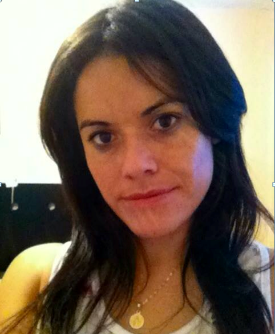 Edad: 28 AñosLugar de Nacimiento: Charcas SLP, S.L.P.Curp: SARM891231MSPNDC00Cel: (444) 2089629 Direccion: 4ta de naranjos 419 Hacienda de los Morales, SGSEmail: smicasaxofon_3112@hotmail.comAntecedentes Académicos2007-2011Lic. en Derecho  (Cedula Profesional)Universidad de Matehuala S.A de C.VMatehuala S.L.P.2005-2007Bachillerato GeneralPreparatoria ing. Ramón Mayagoitia Contreras, Charcas, S.L.P. Antecedentes LaboralesEnero 2018Asistente jurídico y secretaria.Bufete Jurídico García Jonguitud y AsociadosControl de expedientes, agenda.Septiembre 2016- Diciembre 2016Facilitador del programa de inteligencia financiera para niños y jóvenes, Bansefi (Banco Nacional y Servicios Financieros).Llevar a cabo sesiones de educación financiera en escuelas primarias federales. Capacitación para la creación de proyectos con la finalidad de crear pequeños emprendedores.Enero 2015- Septiembre 2016.Promotor Social del PROSPERA (programa de Inclusión Social).Levantamiento de encuestas, Verificaciones Domiciliarias, Apoyo en juntas de Mesa de Atención con beneficiarias del Programa, entrega de papelería y notificaciones.Abril 2013- Diciembre 2014Promotor Social, de la Cruzada Nacional Contra el Hambre. (SEDESOL)Captura de Actas, Revisión y Organización de Archivos.Promotor Social, del Programa Oportunidades (SEDESOL)Levantamiento de Encuestas, Verificaciones Domiciliarias, Organización a Grupos.Septiembre 2012- Noviembre 2012.  Auxiliar y asistente del Asesor Jurídico, del H. Ayuntamiento de Charcas, S.L.P., finiquitos y contratación de personal, Entrega-Recepción de la presidencia municipal.Agosto 2011- Noviembre 2012.Despacho Jurídico Reséndiz Tapia &Abogados S.A de C.VAuxiliar Jurídico, elaboración de demandas y contestaciones de demandas, visitas domiciliarias, organización de archivos, atención a clientes, mecanografía. AptitudesTrabajo en EquipoBúsqueda de Estrategias LaboralesDisciplinaPuntualidadManejo de Office BásicoMicrosoft  Office Excel, Microsoft  Office Power Point, Microsoft  Office Word, Microsoft  Office Access, Microsoft  Office Publisher. Información Personal:Estado Civil, Casada, Resida en San Luis Potosí desde hace 5 años, Practique música por 4 años, mi deporte favorito es futbol, me gusta leer todo tipo de novelas e historias en general.